Создание профиля автора в электронной научной библиотеке eLIBRARY.RUЗайдите на сайт http://elibrary.ru/Нажмите «Регистрация» (слева на странице).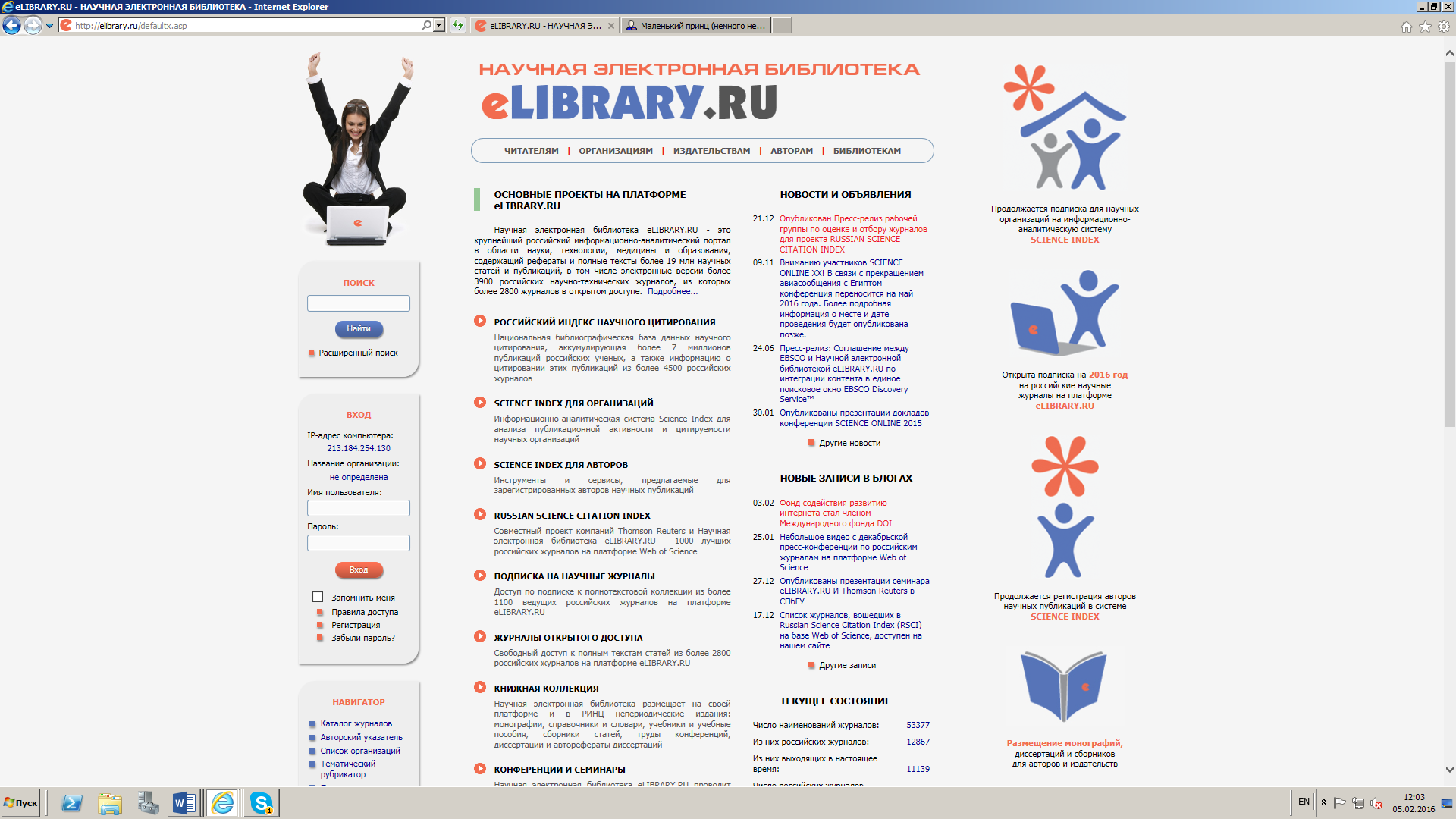 Заполните  поля регистрационной анкеты.Анкета состоит из ДВУХ частей.Первая часть предназначена для регистрации пользователей только как читателей.Поля, помеченные красными звездочками, обязательны к заполнению.В поле «Подразделение организации» нужно указать полное название подразделения организации (например: Кафедра веб-технологий).В поле «Должность»  указывается должность без сокращений (например: научный сотрудник).Имя пользователя может состоять из русских или латинских букв и включать цифры и символы.  Пароль должен состоять из 6 или более символов и НЕ должен быть из одних цифр. Для регистрации в eLIBRARY.RU необходим электронный почтовый ящик. Если у Вас его нет – его нужно создать. На этот адрес Вам будет отправлено письмо с кодом подтверждения регистрации.Вторая часть – чтобы зарегистрироваться как автор в системе SCIENCE INDEX и получить персональный идентификационный номер автора (SPIN-код), необходимо заполнить дополнительные поля регистрационной анкеты. В соответствующее поле необходимо проставить галочку – появится вторая часть анкеты (зарегистрировать меня как автора в системе  Science Index*).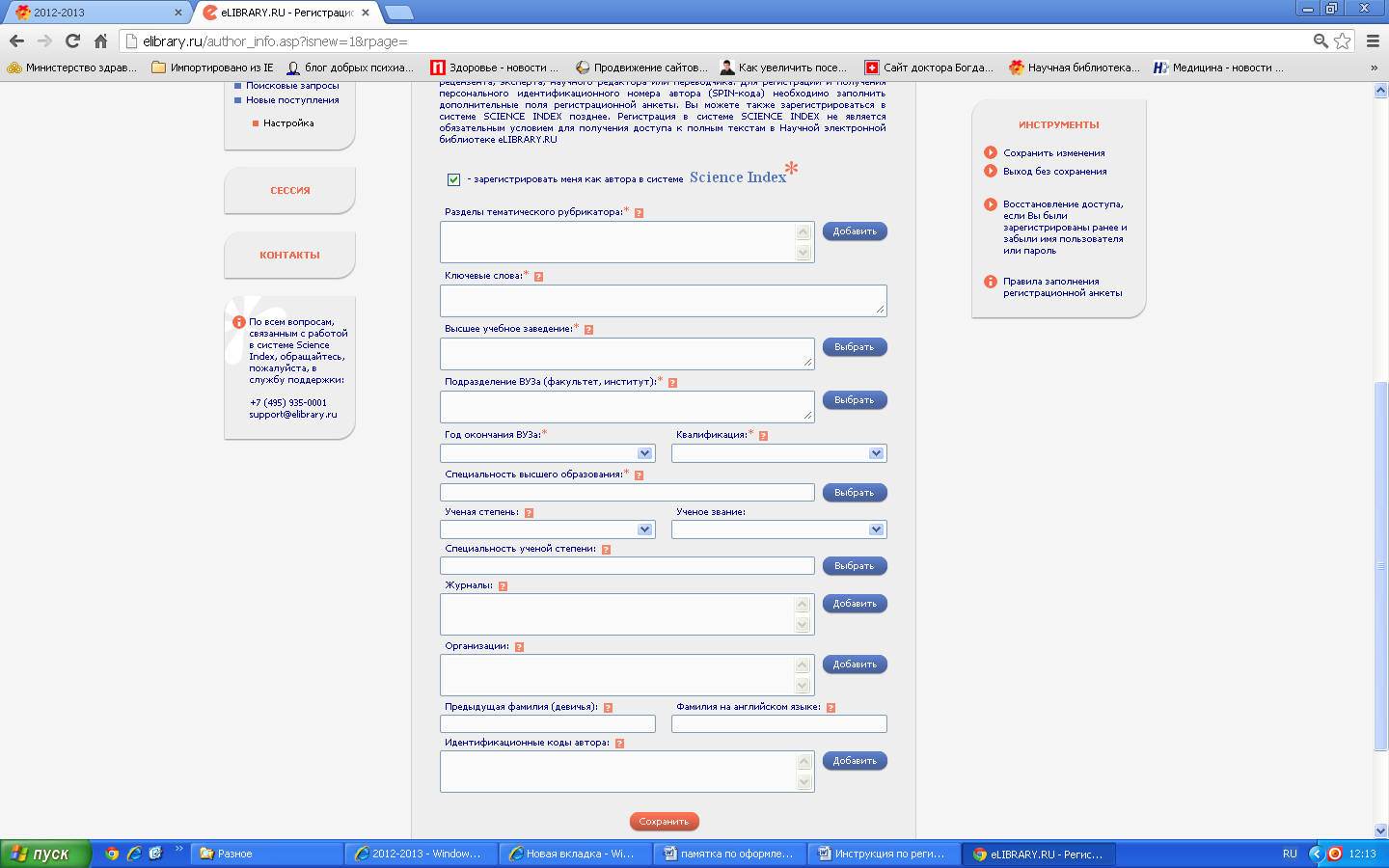 Если Вы меняли фамилию, и у Вас есть публикации под старой фамилией, в поле «Предыдущая фамилия» укажите Вашу предыдущую фамилию на русском языке. Если Вы публиковали статьи на иностранном языке, укажите, какое написание Вашей фамилии на английском языке Вы использовали. Можно указать несколько вариантов, разделив их запятой. Например: Miheev, Mikheev.Заполнив анкету, нажмите кнопку «Сохранить» .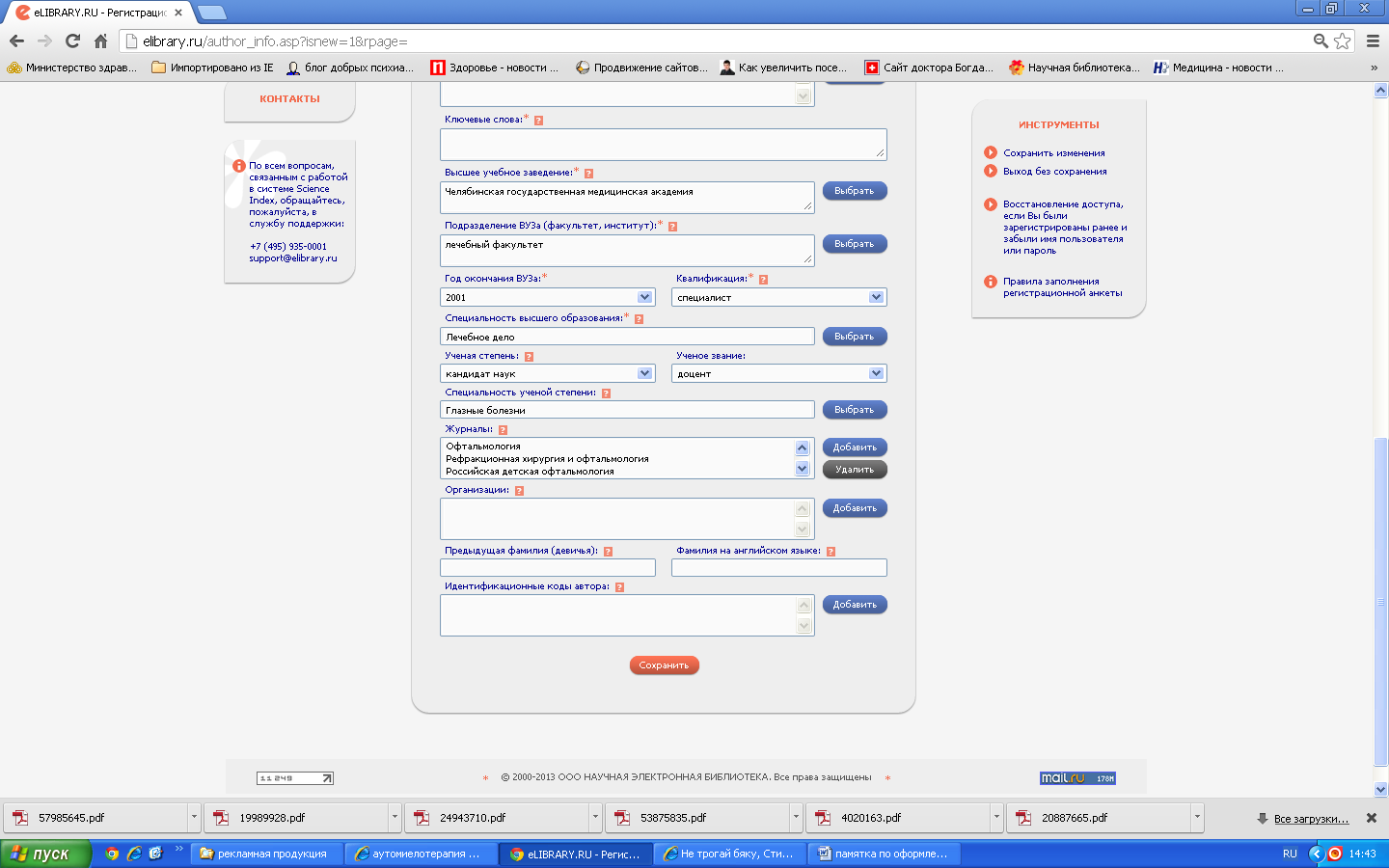 Когда Вы регистрировались в качестве автора в системе SCIENCE INDEX, то в письме Вам будет направлен код подтверждения регистрации в виде ссылки, по которой нужно обязательно  перейти при получении письма.Примерно через 10 рабочих дней с момента подтверждения регистрации вам будет выслан SPIN-код (индивидуальный код автора).Работа с авторским профилемПосле регистрации автора в системе SCIENCE INDEX и присвоения ему персонального идентификационного кода автора (SPIN-кода) в разделе Для авторов появляется ссылка на Персональный профиль автора, где собраны все инструменты и сервисы, предназначенные для авторов научных публикаций.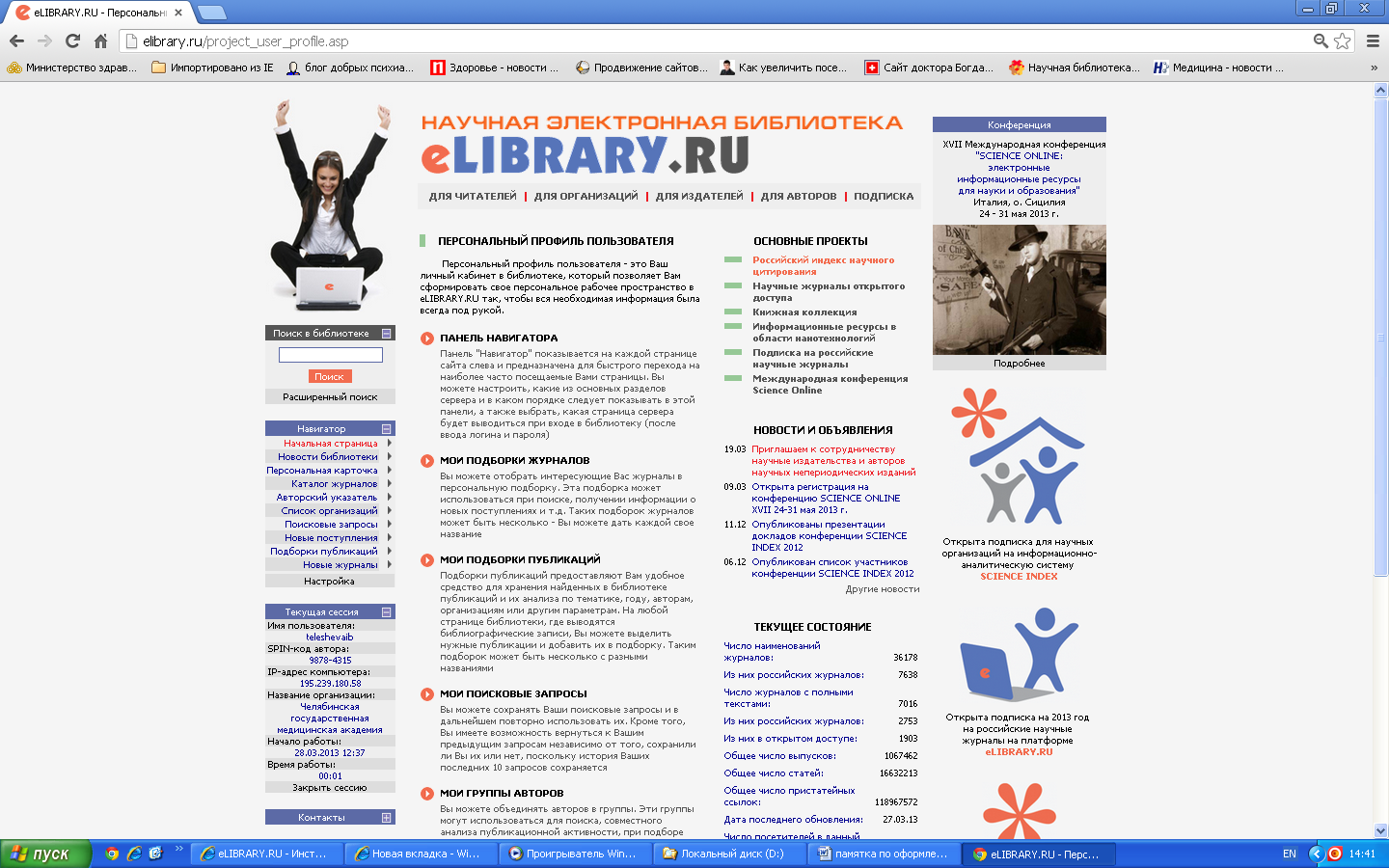 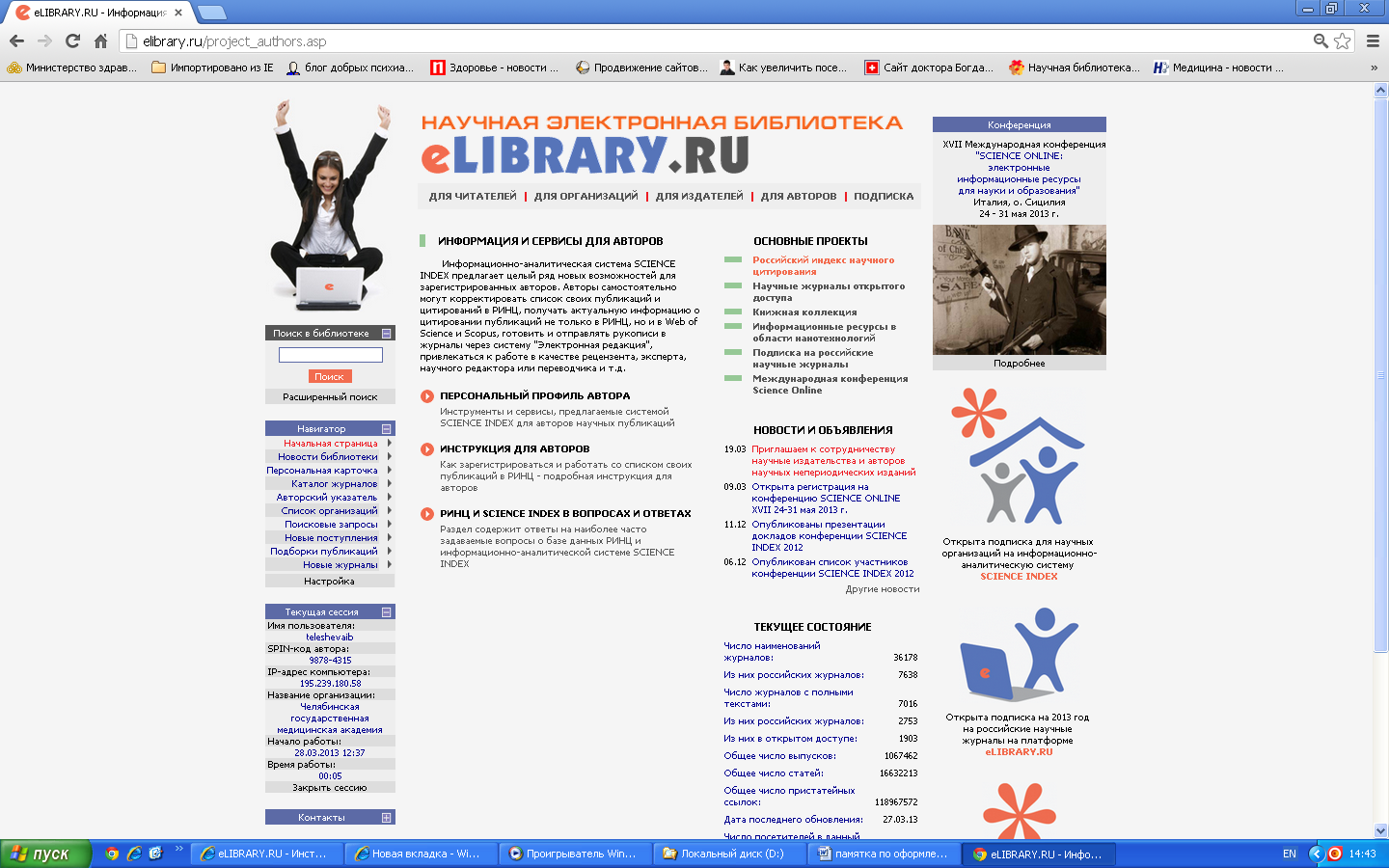 Чтобы просмотреть список своих публикаций, можно перейти по ссылке Мои публикации в этом разделе. На список своих публикаций Вы можете также попасть через Авторский указатель.Работа со списком работ автора: добавление и удаление публикаций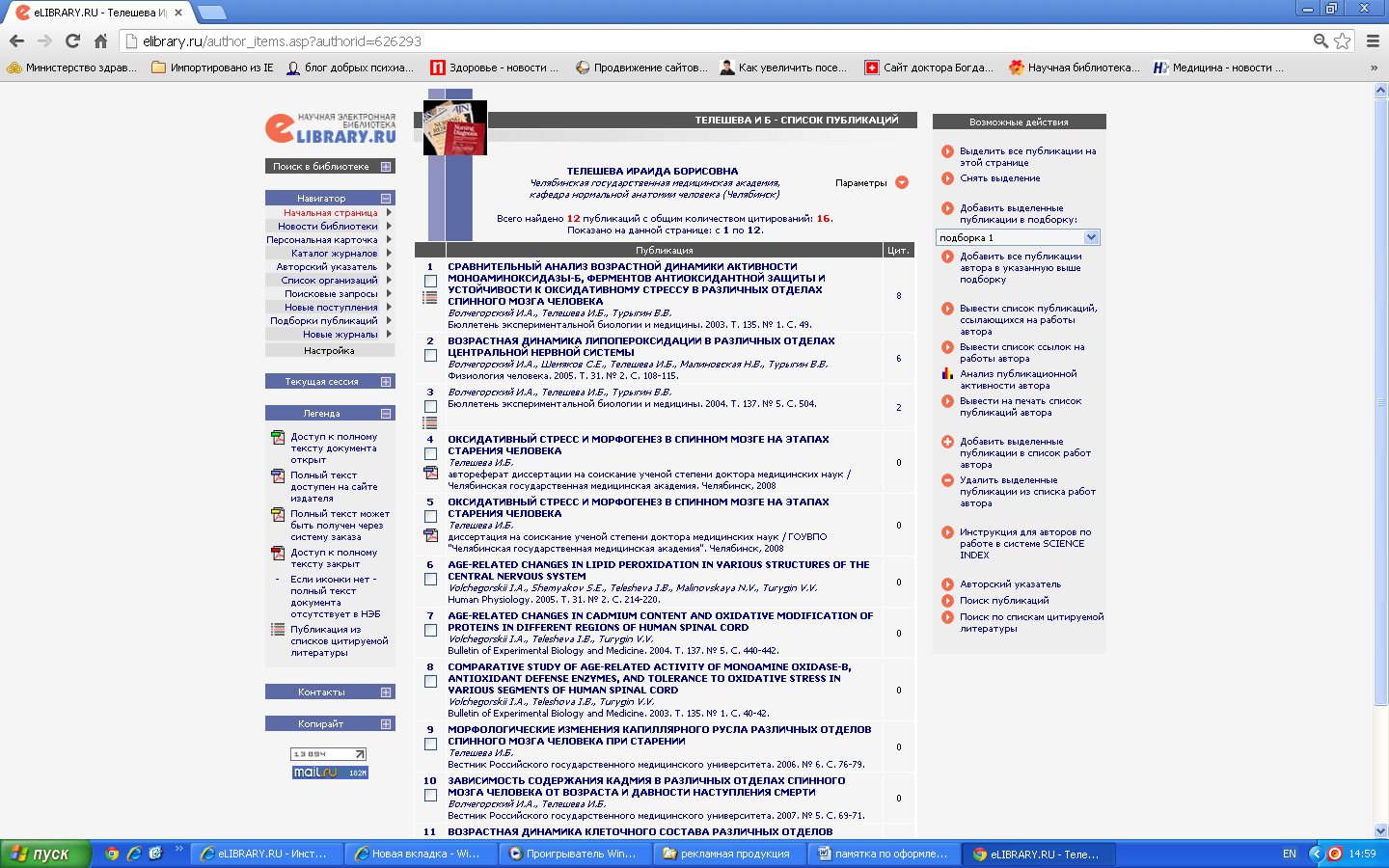 Начинать работу по корректировке списка своих публикаций лучше всего с тщательного просмотра всего списка с целью определения, не попали ли туда случайно публикации Ваших однофамильцев, то есть все ли публикации в списке действительно являются Вашими. Если Вы обнаружили неправильно включенную в Ваш список публикацию другого автора, Вы можете самостоятельно удалить эту работу из Вашего списка. Для этого выделите ее в списке и выберите операцию Удалить выделенные публикации из списка работ автора в панели Возможные действия (см. справа). Будьте внимательны, при удалении публикации она не показывается больше не только в списке Ваших работ, но и в Вашем списке непривязанных публикаций. Далее Вы можете просмотреть список публикаций Ваших однофамильцев, в котором могут оказаться и Ваши публикации. Найдя в этом списке свои публикации, выделите их и выберите операцию Добавить выделенные публикации в список работ автора в панели Возможные действия (см. справа).Инструкция для пользователя http://elibrary.ru/projects/subscription/manual_elibrary_for_user.pdfИнструкция для авторов по работе в системе Science Index http://elibrary.ru/projects/science_index/author_tutorial.aspРИНЦ и Science Index в вопросах и ответахhttp://elibrary.ru/projects/science_index/science_index_questions.asp